Air Pressure and WindsAir pressureWhat happens to the water level in the glass? Why?																				In Which DIRECTION does the water level go? Why?																				How does this relate to atmospheric pressure in our ATMOSPHERE?																															 Atmospheric pressure – High Versus Low
Complete the table as a summaryWinds and the Coriolis EffectWhat effect do you think our rotating planet might have on the WIND?																			_______Answer these questions whilst the video playsWhat makes air move?										Does air blow directly between high and low pressure areas or along the pressure contours around these areas?												How far would you travel in a day if standing on the Equator?					Why don’t we notice this speed?																						What would happen to you if stood at the North Pole?																			What happens if air moves from the Equator Northwards?																			Which way is air deflected in the Northern Hemisphere?						Skills ExerciseWhat sort of pressure is found over Northern India and China in January?																	What is happening to the air there?																						What sort of pressure is found over Northern India and China in July?																	What does that mean is happening to the air there in July?																			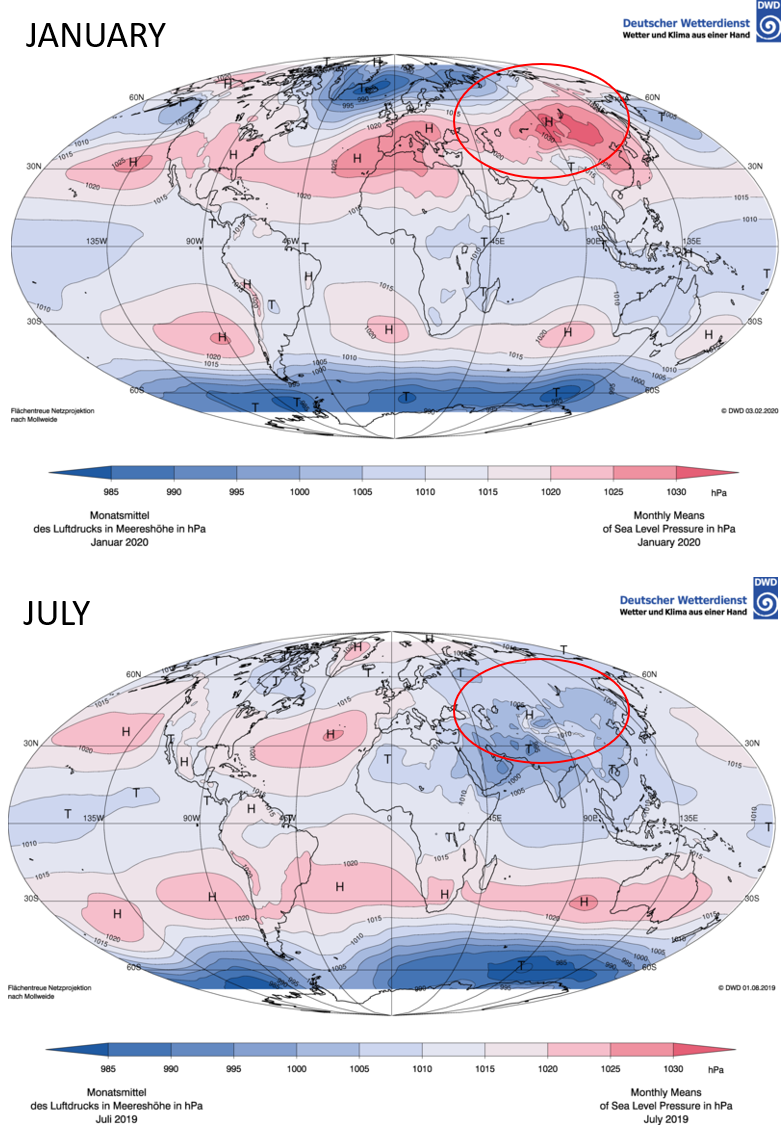 High PressureLow PressureIs there more air or less air?Simple sketch diagram showing what happensIs the air rising or sinking?Is the air at the surface moving away from or into the area?Typical pressure valuesUp to 1050 millibars Down to 950 millibars